№ 6.18.1-01/1704-14 от 17.04.2017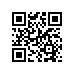 О составе государственной экзаменационной комиссии по проведению государственной итоговой аттестации студентов образовательной программы магистратуры «Стратегическое управление логистикой» факультета 
Санкт-Петербургская школа экономики и менеджмента Национального исследовательского университета «Высшая школа экономики» и секретаре государственной экзаменационной комиссииПРИКАЗЫВАЮ:Утвердить государственную экзаменационную комиссию (далее – ГЭК) 
по проведению государственной итоговой аттестации (защите выпускных квалификационных работ) студентов 2 курса образовательной программы магистратуры  «Стратегическое управление логистикой», направления подготовки 38.04.02 «Менеджмент», факультета Санкт-Петербургская школа экономики 
и менеджмента Национального исследовательского университета «Высшая школа экономики», очной формы обучения, в составе:Проректор								                       С.Ю. РощинПредседатель ГЭКдоктор экономических наук, профессор, директор ООО «Институт инновационных технологий»Терешкина Т.Р.Члены ГЭКдоктор технических наук, профессор, профессор департамента логистики 
и управления цепями поставок факультета 
Санкт-Петербургская школа экономики и менеджмента Национального исследовательского университета «Высшая школа экономики», академик Международной Академии ТранспортаЛукинский В.С.доктор экономических наук,  профессор, профессор департамента менеджмента факультета 
Санкт-Петербургская школа экономики и менеджмента Национального исследовательского университета «Высшая школа экономики»Лукинский В.В.доктор экономических наук, доцент, профессор департамента логистики 
и управления цепями поставок факультета 
Санкт-Петербургская школа экономики и менеджмента Национального исследовательского университета «Высшая школа экономики»Бочкарев А.А.кандидат физико-математических наук, директор Северо-Западного информационно-аналитического центра транспортной логистики «АЙЛОТ»Пимоненко М.М.советник генерального директора СПбГУП «Пассажиравтотранс» 
по техническим вопросамМаевский С.В.руководитель службы дирекции по закупкам ОАО «Группа «Илим»Потехин Е.М.заместитель директора 
по логистике ООО «СТД «Петрович»Рац М.М.Секретарь ГЭКкандидат экономических наук, преподаватель департамента логистики и управления 
цепями поставок факультета 
Санкт-Петербургская школа экономики и менеджмента Национального исследовательского университета «Высшая школа экономики»Бочкарев П.А.